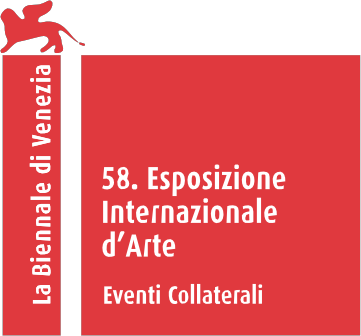 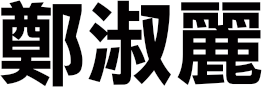 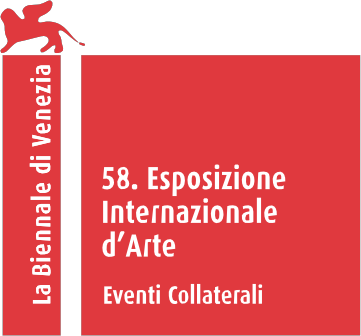 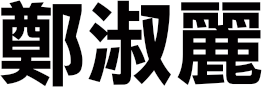 第58屆威尼斯國際美術雙年展台灣館「3x3x6」圓滿落幕12月7日於北美館舉辦返臺座談會媒體圖說012019「第58屆威尼斯國際美術雙年展」台灣館「3x3x6」展館入口©《報導者》，蔡耀徵攝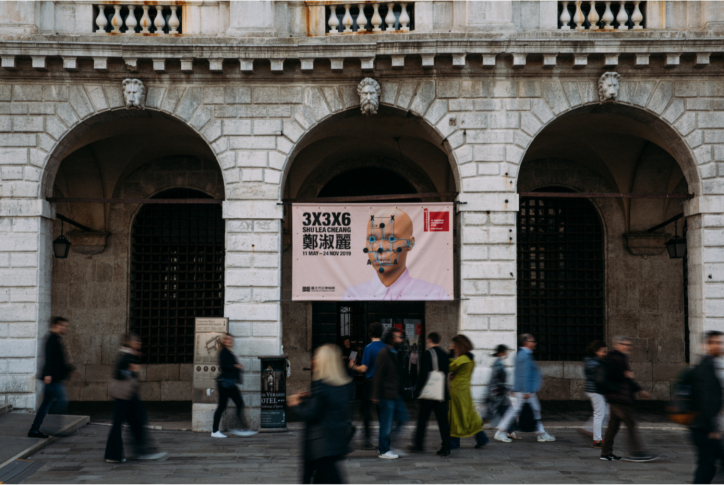 02鄭淑麗，3x3x6，2019，複合媒材裝置©藝術家與臺北市立美術館，林冠名攝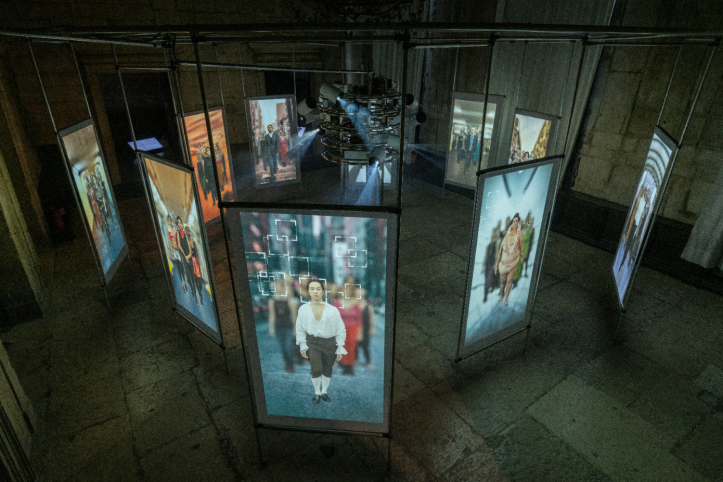 03鄭淑麗，3x3x6，2019，複合媒材裝置©藝術家與臺北市立美術館，林冠名攝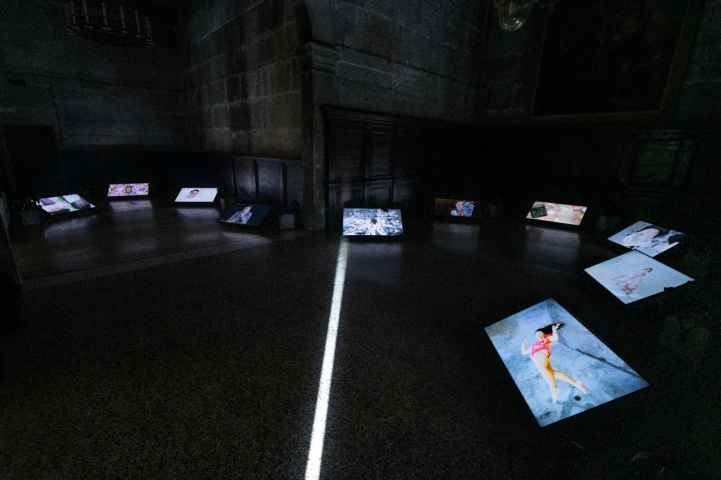 04鄭淑麗，3x3x6，2019，複合媒材裝置©藝術家與臺北市立美術館，林冠名攝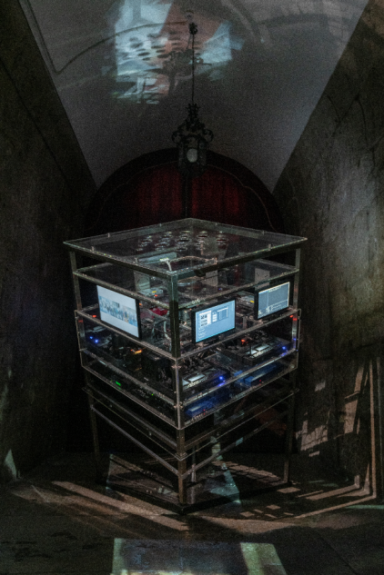 052019「第58屆威尼斯國際美術雙年展」台灣館「3x3x6」預展現場©《報導者》，蔡耀徵攝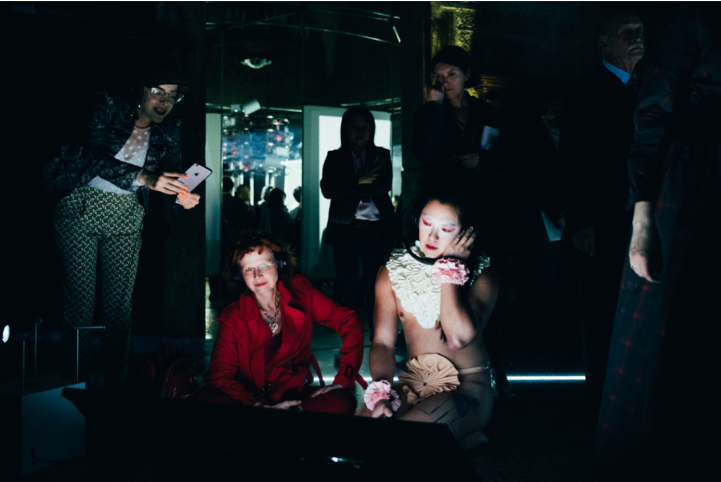 062019「第58屆威尼斯國際美術雙年展」台灣館「3x3x6」預展現場©藝術家與臺北市立美術館，林冠名攝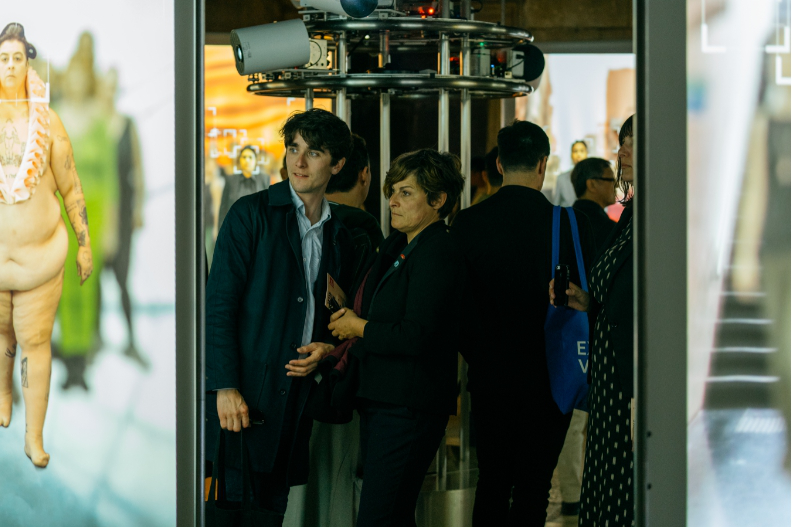 072019「第58屆威尼斯國際美術雙年展」台灣館「3x3x6」開幕式暨記者會現場©《報導者》，蔡耀徵攝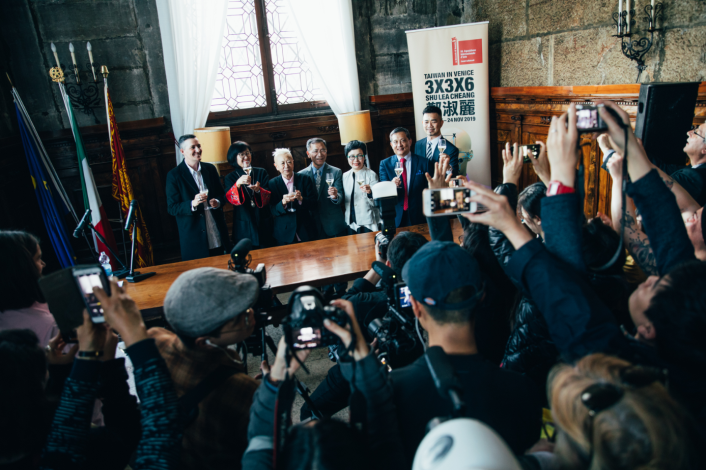 